David A Robinson Designer-Developer-DBA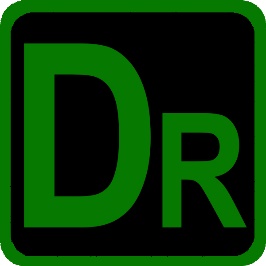 1340 Mound St. Madison, Wisconsin 53715 | wearecharacterdriven@gmail.com | 6085542178My Mission:  I produce data-driven media systems in open-source environments for online use.My Formal Education:Bachelor of Science / Marketing - University of Phoenix – 2007Broadcasting Endorsement (Radio/Television) – Specs Howard School of Broadcast Arts - 1988  My Skills and Training:Software – Microsoft Office Suite w/Access | CS6 | 3DS Max | Hardware – Grass Valley Switching Systems | ETC Lighting Systems | PC Computer Systems | Ethernet NetworksTechnical Languages – HTML5 | PHP | MySQL | JavaScript | AjaxMy Occupational Experience:Novamation Media ((Private Practice) 1998-Present)ProprietorFor over twenty years Novamation MEDIA has provided data consultation and graphic media services to our various clients in Detroit, Michigan and Madison, Wisconsin.  Novamation MEDIA has; Designed data systems in MySQL and PHP, created online educational content, developed data-driven graphic interfaces for web applications and education systems and produced educational and industrial media productions for business.University of Wisconsin – Madison ((Wisconsin Center for Academically Talented Youth)2005-Pres.)Database Architect - DeveloperActing in multiple roles as an outside consultant and employee I managed several online productions including; “The Academy” WCATY’s online MOODLE school for gifted middle school students, “TheVillage” WCATY’s gifted educational social media experiment, “Bernie” WCATY’s Multi-Table database and it’s many online applications designed for tracking student activity and growth, program class offerings, applicant tracking and revenue.  Other Bernie systems were developed to capture data for organized target marketing and extract grades and evaluation data from the MOODLE LMS for extended analysis and stakeholder access.  Positions required proficiency in several web-based media design tools including 3DS-Max, Photoshop, Premiere, KOLOR Panotour, PHP, MySQL, JavaScript and AJAX.Compuware ((Detroit Public Schools)1998-2005)Project ManagerI designed, built and managed the Detroit Public Schools identification badge department which served over fifty-thousand students across seventy middle and high schools in Detroit.  I also headed up the staff identification system which served every school and central office in the system.  Supervised the school technical paraprofessionals stationed at various schools throughout the system. Datacard ((Ford Motor Company)1996-1998)Project ManagerHeaded the Ford World Badging project which oversaw ID card production for all Ford facilities across the country and around the world.  Managed the identification card image and door access control database.  Oversaw teams of data entry specialists organized to collect employee access and photo information for Ford remote locations and assembly plants. 